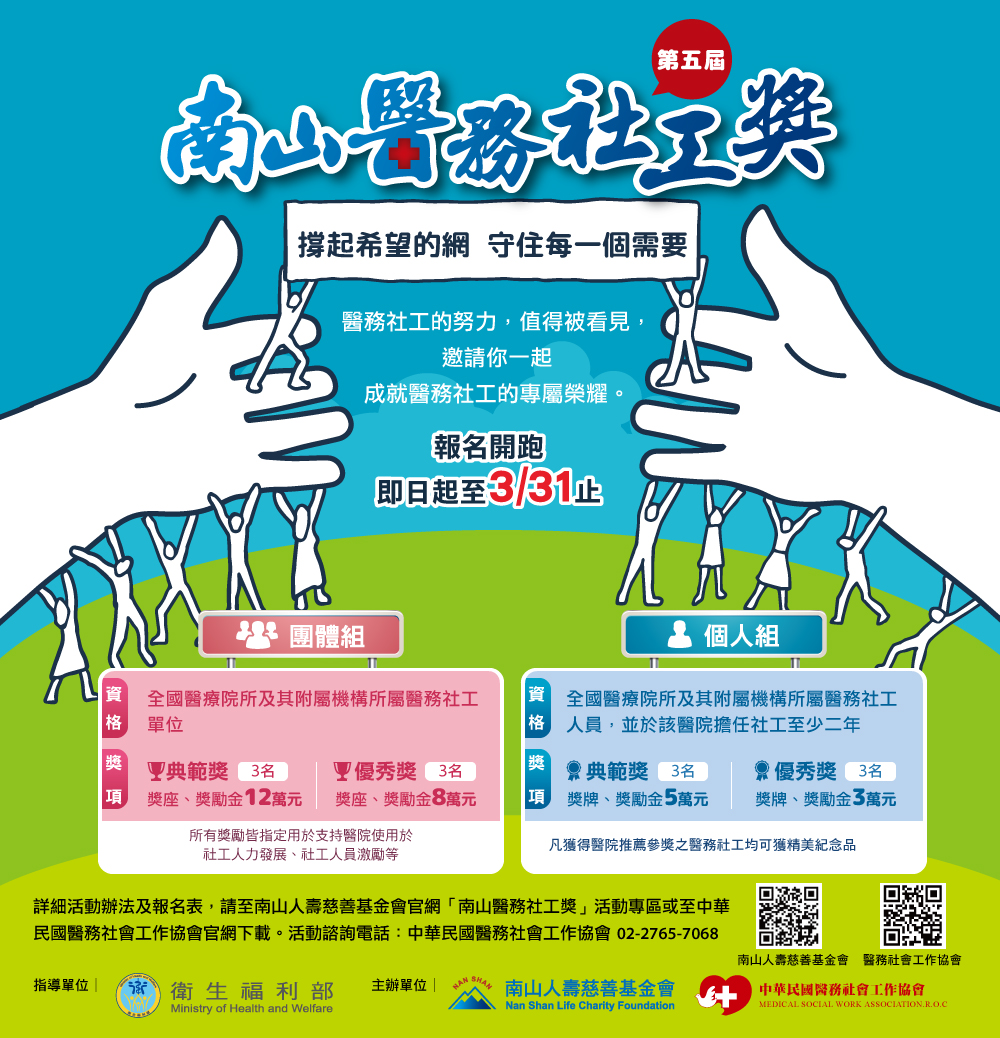 第五屆南山醫務社工獎報名表(團體組)                                             填表日期：    年   月   日第五屆南山醫務社工獎報名表(個人組)填表日期：   年   月   日醫院名稱聯絡窗口聯絡人職稱聯絡窗口聯絡電話EMAIL報名組別□醫學中心或區域醫院社工室12人(含)以上□區域醫院5人(含)~11人(含)及地區醫院社工人力達7人(含)以上□社工人力5人（不含）以下之地區醫院及區域醫院□醫學中心或區域醫院社工室12人(含)以上□區域醫院5人(含)~11人(含)及地區醫院社工人力達7人(含)以上□社工人力5人（不含）以下之地區醫院及區域醫院□醫學中心或區域醫院社工室12人(含)以上□區域醫院5人(含)~11人(含)及地區醫院社工人力達7人(含)以上□社工人力5人（不含）以下之地區醫院及區域醫院□醫學中心或區域醫院社工室12人(含)以上□區域醫院5人(含)~11人(含)及地區醫院社工人力達7人(含)以上□社工人力5人（不含）以下之地區醫院及區域醫院醫院所在區域□北區 □中區 □南區 □東區□北區 □中區 □南區 □東區□北區 □中區 □南區 □東區□北區 □中區 □南區 □東區社工室人力現有社工     名（編制    名專案或計畫    名）具社工師證照    名；單位主管□是□否為社工背景現有社工     名（編制    名專案或計畫    名）具社工師證照    名；單位主管□是□否為社工背景現有社工     名（編制    名專案或計畫    名）具社工師證照    名；單位主管□是□否為社工背景現有社工     名（編制    名專案或計畫    名）具社工師證照    名；單位主管□是□否為社工背景年度醫院提供社會工作之業務預算（不含薪資福利、提撥基金或捐款所提供經濟補助金額）109年度新台幣            元；110年度新台幣            元（不含薪資福利、提撥基金或捐款所提供經濟補助金額）109年度新台幣            元；110年度新台幣            元（不含薪資福利、提撥基金或捐款所提供經濟補助金額）109年度新台幣            元；110年度新台幣            元（不含薪資福利、提撥基金或捐款所提供經濟補助金額）109年度新台幣            元；110年度新台幣            元提供社工人員在職專業教育訓練經費□否   □有；每年補助約          元□否   □有；每年補助約          元□否   □有；每年補助約          元□否   □有；每年補助約          元訂有社工人員升等(進階)或升遷之制度□否   □有(具體內容可於下方服務事蹟說明)□否   □有(具體內容可於下方服務事蹟說明)□否   □有(具體內容可於下方服務事蹟說明)□否   □有(具體內容可於下方服務事蹟說明)依社工人員職業特性提供安全保護、福利制度…等制度及措施□否   □有(具體內容可於下方服務事蹟說明)□否   □有(具體內容可於下方服務事蹟說明)□否   □有(具體內容可於下方服務事蹟說明)□否   □有(具體內容可於下方服務事蹟說明)案家醫療照護及經濟問題之補助經費來源經濟補助經費來源：□醫院基金提撥：約     %□專案募款：約     %□政府補助：約     %經濟補助經費來源：□醫院基金提撥：約     %□專案募款：約     %□政府補助：約     %□院外慈善單位補助：約     %□其他：          ，約     %□院外慈善單位補助：約     %□其他：          ，約     %獲獎紀錄(表格如不敷使用，可自行擴充)獲獎紀錄(表格如不敷使用，可自行擴充)獲獎紀錄(表格如不敷使用，可自行擴充)獲獎紀錄(表格如不敷使用，可自行擴充)獲獎紀錄(表格如不敷使用，可自行擴充)服務事蹟具體內容 (期間：109年1月1日至110年12月31日)服務事蹟具體內容 (期間：109年1月1日至110年12月31日)服務事蹟具體內容 (期間：109年1月1日至110年12月31日)服務事蹟具體內容 (期間：109年1月1日至110年12月31日)服務事蹟具體內容 (期間：109年1月1日至110年12月31日)參選單位服務特色與優秀事蹟摘要(請以400字以內簡述) (表格如不敷使用，可自行擴充)參選單位服務特色與優秀事蹟摘要(請以400字以內簡述) (表格如不敷使用，可自行擴充)參選單位服務特色與優秀事蹟摘要(請以400字以內簡述) (表格如不敷使用，可自行擴充)參選單位服務特色與優秀事蹟摘要(請以400字以內簡述) (表格如不敷使用，可自行擴充)參選單位服務特色與優秀事蹟摘要(請以400字以內簡述) (表格如不敷使用，可自行擴充)服務工作成效下方所列為建議填寫之項目，可以109年1月1日至110年12月31日期間職務角色、任務及實際執行業務中，較有專長及特色之內容進行撰寫，非每項必填，另建議以條列示摘要呈現量化與質化內容。(表格如不敷使用，可自行擴充) 臨床工作：個案工作(主要個案服務內容與服務量、特殊服務方式或方案、針對醫院特性或區域性所提供之特色專業服務項目等)團體工作(主要團體工作項目與服務量、特殊團體方案、具特殊意義之團體方案等)社區工作(社區資源盤點與運用績效、社區服務網絡參與及貢獻、以社會工作專業為核心所推動之社區服務方案等)專業研究與發展：(社工專業人力資源制度發展、專業工作模式發展、臨床實務研究、專業研究與發表等)服務特色或優秀事蹟：（創新或具有特色服務、對於困難度高之服務業務如何秉持社工精神持續投入以解決/改善問題等）服務工作成效下方所列為建議填寫之項目，可以109年1月1日至110年12月31日期間職務角色、任務及實際執行業務中，較有專長及特色之內容進行撰寫，非每項必填，另建議以條列示摘要呈現量化與質化內容。(表格如不敷使用，可自行擴充) 臨床工作：個案工作(主要個案服務內容與服務量、特殊服務方式或方案、針對醫院特性或區域性所提供之特色專業服務項目等)團體工作(主要團體工作項目與服務量、特殊團體方案、具特殊意義之團體方案等)社區工作(社區資源盤點與運用績效、社區服務網絡參與及貢獻、以社會工作專業為核心所推動之社區服務方案等)專業研究與發展：(社工專業人力資源制度發展、專業工作模式發展、臨床實務研究、專業研究與發表等)服務特色或優秀事蹟：（創新或具有特色服務、對於困難度高之服務業務如何秉持社工精神持續投入以解決/改善問題等）服務工作成效下方所列為建議填寫之項目，可以109年1月1日至110年12月31日期間職務角色、任務及實際執行業務中，較有專長及特色之內容進行撰寫，非每項必填，另建議以條列示摘要呈現量化與質化內容。(表格如不敷使用，可自行擴充) 臨床工作：個案工作(主要個案服務內容與服務量、特殊服務方式或方案、針對醫院特性或區域性所提供之特色專業服務項目等)團體工作(主要團體工作項目與服務量、特殊團體方案、具特殊意義之團體方案等)社區工作(社區資源盤點與運用績效、社區服務網絡參與及貢獻、以社會工作專業為核心所推動之社區服務方案等)專業研究與發展：(社工專業人力資源制度發展、專業工作模式發展、臨床實務研究、專業研究與發表等)服務特色或優秀事蹟：（創新或具有特色服務、對於困難度高之服務業務如何秉持社工精神持續投入以解決/改善問題等）服務工作成效下方所列為建議填寫之項目，可以109年1月1日至110年12月31日期間職務角色、任務及實際執行業務中，較有專長及特色之內容進行撰寫，非每項必填，另建議以條列示摘要呈現量化與質化內容。(表格如不敷使用，可自行擴充) 臨床工作：個案工作(主要個案服務內容與服務量、特殊服務方式或方案、針對醫院特性或區域性所提供之特色專業服務項目等)團體工作(主要團體工作項目與服務量、特殊團體方案、具特殊意義之團體方案等)社區工作(社區資源盤點與運用績效、社區服務網絡參與及貢獻、以社會工作專業為核心所推動之社區服務方案等)專業研究與發展：(社工專業人力資源制度發展、專業工作模式發展、臨床實務研究、專業研究與發表等)服務特色或優秀事蹟：（創新或具有特色服務、對於困難度高之服務業務如何秉持社工精神持續投入以解決/改善問題等）服務工作成效下方所列為建議填寫之項目，可以109年1月1日至110年12月31日期間職務角色、任務及實際執行業務中，較有專長及特色之內容進行撰寫，非每項必填，另建議以條列示摘要呈現量化與質化內容。(表格如不敷使用，可自行擴充) 臨床工作：個案工作(主要個案服務內容與服務量、特殊服務方式或方案、針對醫院特性或區域性所提供之特色專業服務項目等)團體工作(主要團體工作項目與服務量、特殊團體方案、具特殊意義之團體方案等)社區工作(社區資源盤點與運用績效、社區服務網絡參與及貢獻、以社會工作專業為核心所推動之社區服務方案等)專業研究與發展：(社工專業人力資源制度發展、專業工作模式發展、臨床實務研究、專業研究與發表等)服務特色或優秀事蹟：（創新或具有特色服務、對於困難度高之服務業務如何秉持社工精神持續投入以解決/改善問題等）回饋(200字內簡述)被服務對象回饋、專業人士、合作夥伴推薦等回饋(200字內簡述)被服務對象回饋、專業人士、合作夥伴推薦等回饋(200字內簡述)被服務對象回饋、專業人士、合作夥伴推薦等回饋(200字內簡述)被服務對象回饋、專業人士、合作夥伴推薦等回饋(200字內簡述)被服務對象回饋、專業人士、合作夥伴推薦等醫院/機關團體用印醫院/機關團體用印推薦人(院長/主管)核章：推薦人(院長/主管)核章：推薦人(院長/主管)核章：受推薦者資料姓名出生日期民國   年   月  日民國   年   月  日性別照片受推薦者資料服務單位（請填全銜，並提供在職證明）（請填全銜，並提供在職證明）（請填全銜，並提供在職證明）（請填全銜，並提供在職證明）職稱（請填全名）（請填全名）照片受推薦者資料聯絡地址（請填郵遞區號）（請填郵遞區號）（請填郵遞區號）（請填郵遞區號）（請填郵遞區號）（請填郵遞區號）（請填郵遞區號）（請填郵遞區號）受推薦者資料電話（O）                    （手機）（O）                    （手機）（O）                    （手機）（O）                    （手機）（O）                    （手機）（O）                    （手機）（O）                    （手機）（O）                    （手機）受推薦者資料e-mail受推薦者資料報名組別□主管暨總醫務社工年資20年(含)□總醫務社工年資10年(含)至20年(含)□總醫務社工年資10年以下□主管暨總醫務社工年資20年(含)□總醫務社工年資10年(含)至20年(含)□總醫務社工年資10年以下□主管暨總醫務社工年資20年(含)□總醫務社工年資10年(含)至20年(含)□總醫務社工年資10年以下□主管暨總醫務社工年資20年(含)□總醫務社工年資10年(含)至20年(含)□總醫務社工年資10年以下□主管暨總醫務社工年資20年(含)□總醫務社工年資10年(含)至20年(含)□總醫務社工年資10年以下□主管暨總醫務社工年資20年(含)□總醫務社工年資10年(含)至20年(含)□總醫務社工年資10年以下□主管暨總醫務社工年資20年(含)□總醫務社工年資10年(含)至20年(含)□總醫務社工年資10年以下□主管暨總醫務社工年資20年(含)□總醫務社工年資10年(含)至20年(含)□總醫務社工年資10年以下受推薦者資料最高學歷畢業學校:                  畢業科系: 畢業年度:                        (表格如不敷使用，可自行擴充)畢業學校:                  畢業科系: 畢業年度:                        (表格如不敷使用，可自行擴充)畢業學校:                  畢業科系: 畢業年度:                        (表格如不敷使用，可自行擴充)畢業學校:                  畢業科系: 畢業年度:                        (表格如不敷使用，可自行擴充)畢業學校:                  畢業科系: 畢業年度:                        (表格如不敷使用，可自行擴充)畢業學校:                  畢業科系: 畢業年度:                        (表格如不敷使用，可自行擴充)畢業學校:                  畢業科系: 畢業年度:                        (表格如不敷使用，可自行擴充)畢業學校:                  畢業科系: 畢業年度:                        (表格如不敷使用，可自行擴充)受推薦者資料服務經歷服務單位(請填全銜)服務單位(請填全銜)服務單位(請填全銜)職稱職稱職稱服務年資(現職請計算至110年12月)服務年資(現職請計算至110年12月)受推薦者資料服務經歷受推薦者資料服務經歷獲獎紀錄(表格如不敷使用，可自行擴充)獲獎紀錄(表格如不敷使用，可自行擴充)獲獎紀錄(表格如不敷使用，可自行擴充)獲獎紀錄(表格如不敷使用，可自行擴充)獲獎紀錄(表格如不敷使用，可自行擴充)獲獎紀錄(表格如不敷使用，可自行擴充)獲獎紀錄(表格如不敷使用，可自行擴充)獲獎紀錄(表格如不敷使用，可自行擴充)獲獎紀錄(表格如不敷使用，可自行擴充)獲獎紀錄(表格如不敷使用，可自行擴充)服務事蹟具體內容(期間：109年1月1日至110年12月31日)服務事蹟具體內容(期間：109年1月1日至110年12月31日)服務事蹟具體內容(期間：109年1月1日至110年12月31日)服務事蹟具體內容(期間：109年1月1日至110年12月31日)服務事蹟具體內容(期間：109年1月1日至110年12月31日)服務事蹟具體內容(期間：109年1月1日至110年12月31日)服務事蹟具體內容(期間：109年1月1日至110年12月31日)服務事蹟具體內容(期間：109年1月1日至110年12月31日)服務事蹟具體內容(期間：109年1月1日至110年12月31日)服務事蹟具體內容(期間：109年1月1日至110年12月31日)單位/醫院推薦服務特色與優秀事蹟摘要(請以400字以內簡述) (表格如不敷使用，可自行擴充)單位/醫院推薦服務特色與優秀事蹟摘要(請以400字以內簡述) (表格如不敷使用，可自行擴充)單位/醫院推薦服務特色與優秀事蹟摘要(請以400字以內簡述) (表格如不敷使用，可自行擴充)單位/醫院推薦服務特色與優秀事蹟摘要(請以400字以內簡述) (表格如不敷使用，可自行擴充)單位/醫院推薦服務特色與優秀事蹟摘要(請以400字以內簡述) (表格如不敷使用，可自行擴充)單位/醫院推薦服務特色與優秀事蹟摘要(請以400字以內簡述) (表格如不敷使用，可自行擴充)單位/醫院推薦服務特色與優秀事蹟摘要(請以400字以內簡述) (表格如不敷使用，可自行擴充)單位/醫院推薦服務特色與優秀事蹟摘要(請以400字以內簡述) (表格如不敷使用，可自行擴充)單位/醫院推薦服務特色與優秀事蹟摘要(請以400字以內簡述) (表格如不敷使用，可自行擴充)單位/醫院推薦服務特色與優秀事蹟摘要(請以400字以內簡述) (表格如不敷使用，可自行擴充)服務工作成效下方所列為建議填寫之項目，可以109年1月1日至110年12月31日期間職務角色、任務及實際執行業務中，較有專長及特色之內容進行撰寫，非每項必填；另建議以條列示摘要呈現量化與質化內容。(表格如不敷使用，可自行擴充) 臨床工作與專業服務：個案工作(主要個案服務內容與服務量、特殊服務方式或方案、針對特殊服務對象所提供之特色專業服務項目等)團體工作(主要團體工作項目與服務量、特殊團體方案、具特殊意義之團體方案等)社區工作(社區資源盤點與運用績效、社區服務網絡參與、以社會工作專業為核心所推動之社區服務方案等)臨床教學研究與品質管理：(臨床實務研究與發表、相關論文/著作、擔任督導或講師、行政管理、跨專業合作、社工專業人力資源制度發展、行政管理、跨專業合作、社工專業人力資源制度發展、專業工作模式發展、教育訓練等)服務特色或優秀事蹟：（創新或具有特色服務、對於困難度高之服務業務如何秉持社工精神持續投入以解決/改善問題等）服務工作成效下方所列為建議填寫之項目，可以109年1月1日至110年12月31日期間職務角色、任務及實際執行業務中，較有專長及特色之內容進行撰寫，非每項必填；另建議以條列示摘要呈現量化與質化內容。(表格如不敷使用，可自行擴充) 臨床工作與專業服務：個案工作(主要個案服務內容與服務量、特殊服務方式或方案、針對特殊服務對象所提供之特色專業服務項目等)團體工作(主要團體工作項目與服務量、特殊團體方案、具特殊意義之團體方案等)社區工作(社區資源盤點與運用績效、社區服務網絡參與、以社會工作專業為核心所推動之社區服務方案等)臨床教學研究與品質管理：(臨床實務研究與發表、相關論文/著作、擔任督導或講師、行政管理、跨專業合作、社工專業人力資源制度發展、行政管理、跨專業合作、社工專業人力資源制度發展、專業工作模式發展、教育訓練等)服務特色或優秀事蹟：（創新或具有特色服務、對於困難度高之服務業務如何秉持社工精神持續投入以解決/改善問題等）服務工作成效下方所列為建議填寫之項目，可以109年1月1日至110年12月31日期間職務角色、任務及實際執行業務中，較有專長及特色之內容進行撰寫，非每項必填；另建議以條列示摘要呈現量化與質化內容。(表格如不敷使用，可自行擴充) 臨床工作與專業服務：個案工作(主要個案服務內容與服務量、特殊服務方式或方案、針對特殊服務對象所提供之特色專業服務項目等)團體工作(主要團體工作項目與服務量、特殊團體方案、具特殊意義之團體方案等)社區工作(社區資源盤點與運用績效、社區服務網絡參與、以社會工作專業為核心所推動之社區服務方案等)臨床教學研究與品質管理：(臨床實務研究與發表、相關論文/著作、擔任督導或講師、行政管理、跨專業合作、社工專業人力資源制度發展、行政管理、跨專業合作、社工專業人力資源制度發展、專業工作模式發展、教育訓練等)服務特色或優秀事蹟：（創新或具有特色服務、對於困難度高之服務業務如何秉持社工精神持續投入以解決/改善問題等）服務工作成效下方所列為建議填寫之項目，可以109年1月1日至110年12月31日期間職務角色、任務及實際執行業務中，較有專長及特色之內容進行撰寫，非每項必填；另建議以條列示摘要呈現量化與質化內容。(表格如不敷使用，可自行擴充) 臨床工作與專業服務：個案工作(主要個案服務內容與服務量、特殊服務方式或方案、針對特殊服務對象所提供之特色專業服務項目等)團體工作(主要團體工作項目與服務量、特殊團體方案、具特殊意義之團體方案等)社區工作(社區資源盤點與運用績效、社區服務網絡參與、以社會工作專業為核心所推動之社區服務方案等)臨床教學研究與品質管理：(臨床實務研究與發表、相關論文/著作、擔任督導或講師、行政管理、跨專業合作、社工專業人力資源制度發展、行政管理、跨專業合作、社工專業人力資源制度發展、專業工作模式發展、教育訓練等)服務特色或優秀事蹟：（創新或具有特色服務、對於困難度高之服務業務如何秉持社工精神持續投入以解決/改善問題等）服務工作成效下方所列為建議填寫之項目，可以109年1月1日至110年12月31日期間職務角色、任務及實際執行業務中，較有專長及特色之內容進行撰寫，非每項必填；另建議以條列示摘要呈現量化與質化內容。(表格如不敷使用，可自行擴充) 臨床工作與專業服務：個案工作(主要個案服務內容與服務量、特殊服務方式或方案、針對特殊服務對象所提供之特色專業服務項目等)團體工作(主要團體工作項目與服務量、特殊團體方案、具特殊意義之團體方案等)社區工作(社區資源盤點與運用績效、社區服務網絡參與、以社會工作專業為核心所推動之社區服務方案等)臨床教學研究與品質管理：(臨床實務研究與發表、相關論文/著作、擔任督導或講師、行政管理、跨專業合作、社工專業人力資源制度發展、行政管理、跨專業合作、社工專業人力資源制度發展、專業工作模式發展、教育訓練等)服務特色或優秀事蹟：（創新或具有特色服務、對於困難度高之服務業務如何秉持社工精神持續投入以解決/改善問題等）服務工作成效下方所列為建議填寫之項目，可以109年1月1日至110年12月31日期間職務角色、任務及實際執行業務中，較有專長及特色之內容進行撰寫，非每項必填；另建議以條列示摘要呈現量化與質化內容。(表格如不敷使用，可自行擴充) 臨床工作與專業服務：個案工作(主要個案服務內容與服務量、特殊服務方式或方案、針對特殊服務對象所提供之特色專業服務項目等)團體工作(主要團體工作項目與服務量、特殊團體方案、具特殊意義之團體方案等)社區工作(社區資源盤點與運用績效、社區服務網絡參與、以社會工作專業為核心所推動之社區服務方案等)臨床教學研究與品質管理：(臨床實務研究與發表、相關論文/著作、擔任督導或講師、行政管理、跨專業合作、社工專業人力資源制度發展、行政管理、跨專業合作、社工專業人力資源制度發展、專業工作模式發展、教育訓練等)服務特色或優秀事蹟：（創新或具有特色服務、對於困難度高之服務業務如何秉持社工精神持續投入以解決/改善問題等）服務工作成效下方所列為建議填寫之項目，可以109年1月1日至110年12月31日期間職務角色、任務及實際執行業務中，較有專長及特色之內容進行撰寫，非每項必填；另建議以條列示摘要呈現量化與質化內容。(表格如不敷使用，可自行擴充) 臨床工作與專業服務：個案工作(主要個案服務內容與服務量、特殊服務方式或方案、針對特殊服務對象所提供之特色專業服務項目等)團體工作(主要團體工作項目與服務量、特殊團體方案、具特殊意義之團體方案等)社區工作(社區資源盤點與運用績效、社區服務網絡參與、以社會工作專業為核心所推動之社區服務方案等)臨床教學研究與品質管理：(臨床實務研究與發表、相關論文/著作、擔任督導或講師、行政管理、跨專業合作、社工專業人力資源制度發展、行政管理、跨專業合作、社工專業人力資源制度發展、專業工作模式發展、教育訓練等)服務特色或優秀事蹟：（創新或具有特色服務、對於困難度高之服務業務如何秉持社工精神持續投入以解決/改善問題等）服務工作成效下方所列為建議填寫之項目，可以109年1月1日至110年12月31日期間職務角色、任務及實際執行業務中，較有專長及特色之內容進行撰寫，非每項必填；另建議以條列示摘要呈現量化與質化內容。(表格如不敷使用，可自行擴充) 臨床工作與專業服務：個案工作(主要個案服務內容與服務量、特殊服務方式或方案、針對特殊服務對象所提供之特色專業服務項目等)團體工作(主要團體工作項目與服務量、特殊團體方案、具特殊意義之團體方案等)社區工作(社區資源盤點與運用績效、社區服務網絡參與、以社會工作專業為核心所推動之社區服務方案等)臨床教學研究與品質管理：(臨床實務研究與發表、相關論文/著作、擔任督導或講師、行政管理、跨專業合作、社工專業人力資源制度發展、行政管理、跨專業合作、社工專業人力資源制度發展、專業工作模式發展、教育訓練等)服務特色或優秀事蹟：（創新或具有特色服務、對於困難度高之服務業務如何秉持社工精神持續投入以解決/改善問題等）服務工作成效下方所列為建議填寫之項目，可以109年1月1日至110年12月31日期間職務角色、任務及實際執行業務中，較有專長及特色之內容進行撰寫，非每項必填；另建議以條列示摘要呈現量化與質化內容。(表格如不敷使用，可自行擴充) 臨床工作與專業服務：個案工作(主要個案服務內容與服務量、特殊服務方式或方案、針對特殊服務對象所提供之特色專業服務項目等)團體工作(主要團體工作項目與服務量、特殊團體方案、具特殊意義之團體方案等)社區工作(社區資源盤點與運用績效、社區服務網絡參與、以社會工作專業為核心所推動之社區服務方案等)臨床教學研究與品質管理：(臨床實務研究與發表、相關論文/著作、擔任督導或講師、行政管理、跨專業合作、社工專業人力資源制度發展、行政管理、跨專業合作、社工專業人力資源制度發展、專業工作模式發展、教育訓練等)服務特色或優秀事蹟：（創新或具有特色服務、對於困難度高之服務業務如何秉持社工精神持續投入以解決/改善問題等）服務工作成效下方所列為建議填寫之項目，可以109年1月1日至110年12月31日期間職務角色、任務及實際執行業務中，較有專長及特色之內容進行撰寫，非每項必填；另建議以條列示摘要呈現量化與質化內容。(表格如不敷使用，可自行擴充) 臨床工作與專業服務：個案工作(主要個案服務內容與服務量、特殊服務方式或方案、針對特殊服務對象所提供之特色專業服務項目等)團體工作(主要團體工作項目與服務量、特殊團體方案、具特殊意義之團體方案等)社區工作(社區資源盤點與運用績效、社區服務網絡參與、以社會工作專業為核心所推動之社區服務方案等)臨床教學研究與品質管理：(臨床實務研究與發表、相關論文/著作、擔任督導或講師、行政管理、跨專業合作、社工專業人力資源制度發展、行政管理、跨專業合作、社工專業人力資源制度發展、專業工作模式發展、教育訓練等)服務特色或優秀事蹟：（創新或具有特色服務、對於困難度高之服務業務如何秉持社工精神持續投入以解決/改善問題等）回饋(200字內簡述)被服務對象回饋、專業人士、合作夥伴推薦等回饋(200字內簡述)被服務對象回饋、專業人士、合作夥伴推薦等回饋(200字內簡述)被服務對象回饋、專業人士、合作夥伴推薦等回饋(200字內簡述)被服務對象回饋、專業人士、合作夥伴推薦等回饋(200字內簡述)被服務對象回饋、專業人士、合作夥伴推薦等回饋(200字內簡述)被服務對象回饋、專業人士、合作夥伴推薦等回饋(200字內簡述)被服務對象回饋、專業人士、合作夥伴推薦等回饋(200字內簡述)被服務對象回饋、專業人士、合作夥伴推薦等回饋(200字內簡述)被服務對象回饋、專業人士、合作夥伴推薦等回饋(200字內簡述)被服務對象回饋、專業人士、合作夥伴推薦等醫院/機關團體用印：醫院/機關團體用印：醫院/機關團體用印：醫院/機關團體用印：醫院/機關團體用印：推薦人(院長/主管)核章：推薦人(院長/主管)核章：推薦人(院長/主管)核章：推薦人(院長/主管)核章：推薦人(院長/主管)核章：